Name__________________________________________________________Date_____________ Mailbox #___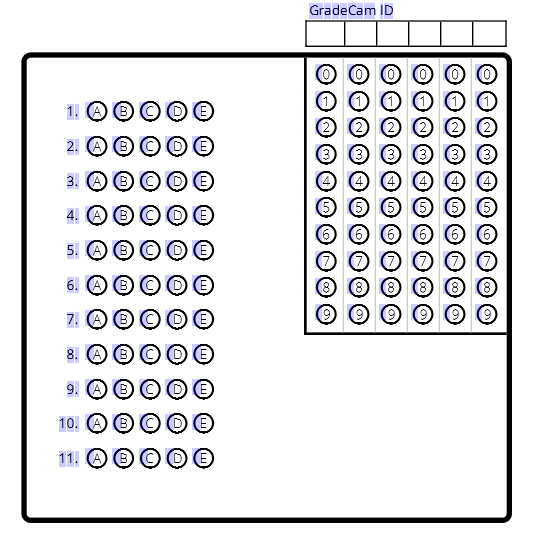 A group of organisms who breed together & live in the same geographical region are a(n)EcosystemIndividualPopulationBiosphere Members of two different populations canmate successfully if they do meet, producing healthy, fertile offspring, so they belong to the same: EcosystemBiosphereSpeciesCommunityA complete description of abiotic & biotic requirements for long-term survival of a population is called its _____? EcosystemHabitatResourceEcologyAll the biotic components of an ecosystem are collectively referred to as a _____:EcosystemPopulation HabitatCommunityNonliving components of an ecosystem, like average temperature or rainfall, are called ____.ResourcesBiotic factorsAbiotic factorsOrganismsAny material, biotic or abiotic  interaction, or physical condition required by an organism for survival is referred to as aResourceBiotic factorAbiotic factorEcosystemWhich is the correct order of organization of an ecosystem, from smallest and least inclusive to largest and most inclusive?Biosphere, individual, community, population, ecosystemIndividual, population, community, ecosystem, biosphere Community, biosphere, ecosystem, individual, populationEcosystem, biosphere, individual, community, population_________ is defined as the interaction of organisms with each other and with the nonliving parts of their environment: EcologyA habitatA biosphereA population The _________________  is actually a huge, global ecosystem because matter and energy are exchanged in biogeochemical cycles that involve the oceans and the atmosphere and because many populations are migratory.Habitat	b.  Abiotic factor	c.  Species	d.  Biosphere		e.  ResourceAn organism ________________ when it enters INTO a new ecosystemImmigratesEmigratesHibernatesMotivates  An organism ________________ when it MOVES OUT of an ecosystem.ImmigratesEmigratesHibernatesMotivates